Муниципальное бюджетное дошкольное образовательное учреждение « Детский сад общеразвивающего  вида №6 «Улыбка»Зеленодольского  муниципального района Республики ТатарстанНравственно – патриотический проект по физической культуре 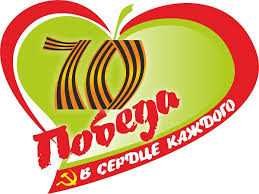                                                              Выполнил: инструктор по физкультуре   Рогулина О.Г.    2015 год1.Введение Нравственно-патриотическое воспитание ребенка — сложный педагогический процесс. В основе его лежит развитие нравственных чувств.Чувство Родины... Оно начинается у ребенка с отношения к семье, к самым близким людям — к матери, отцу, бабушке, дедушке. Это корни, связывающие его с родным домом и ближайшим окружением.Чувство Родины начинается с восхищения тем, что видит перед собой малыш, чему он изумляется и что вызывает отклик в его душе... И хотя многие впечатления еще не осознаны им глубоко, но, пропущенные через детское восприятие, они играют огромную роль в становлении личности патриота.В 2015 году исполняется знаменательная дата – 70-летие Победы в Великой Отечественной войне. Это великий праздник для всей России. Наш долг сегодня помнить о тех, кто не вернулся с полей сражений и позаботиться о тех кто, нуждается в нас сегодня! Поэтому важно, чтобы ребенок уже в дошкольном возрасте почувствовал личную ответственность за родную землю и ее будущее. В связи с этим проблема нравственного – патриотического воспитания детей дошкольного возраста становится одной из актуальных, это основа формирования будущего гражданина.Данный проект представляет собой методическую разработку по осуществлению  нравственно – патриотического воспитания детей дошкольного возраста средствами физической культуры.Актуальность  В последние годы проблема нравственно-патриотического воспитания детей дошкольного возраста приобрела особую значимость. Это вызвано обновлением содержания образования и воспитания дошкольного детства и необходимостью более ранней ориентации и творческого саморазвития личности дошкольника. Нравственно-патриотическое воспитание – одна из актуальных и сложнейших проблем, которая должна решаться сегодня всеми, кто имеет отношение к детям.Одним из эффективных средств решения задач нравственно-патриотического воспитания подрастающего поколения, на наш взгляд, являются занятия физкультурой и спортом. Чтобы быть уверенным, что нашим детям будет хорошо в будущем, надо уметь уважать себя и других и учить этому детей. Необходимо с раннего детства воспитывать у детей патриотизм, гуманизм по отношению ко всему живому, нравственные качества. Иными словами, нужно воспитывать будущего гражданина своей страны.Особую важность и актуальность должны получить физкультура в настоящее время, когда приняты государственные программы по их развитию. Кроме того, в 2010 году утверждена государственная программа «Патриотическая программа РФ на 2010 – 2015», которая в большей мере должна способствовать пропаганде физкультуры и спорта, чем другие. Ведь одним из важнейших направлений военно-патриотического воспитания является физическое воспитание подрастающего поколения. Поэтому регулярные занятия по физической подготовке позволяют не только овладеть двигательными навыками, необходимыми для профессиональной деятельности, развить физические качества, но и закалить характер, подготовить себя и к защите Родины.Формирование патриотических чувств детей дошкольного возраста осуществляется в процессе использования различных форм и методов работы: занятия,  досуги и развлечения, подвижные игры и  эстафеты.Наибольший воспитательный эффект оказывают спортивные праздники и развлечения. Данная форма работы позволяет закрепить и обобщить знания и умения детей в рамках определённой темы, объединить детей разного возраста общими чувствами и переживаниями.Подготовка и проведение праздников и развлечений служат нравственному воспитанию детей: они объединяются общими переживаниями, у них воспитываются основы коллективизма. Проблема проектаК сожалению, с каждым днем утрачивается связь поколений, очень мало осталось в живых фронтовиков, героев тыла. Есть случаи нападения на ветеранов, кражи орденов и медалей, осквернение памятников героям. Молодежь не знает, как зовут героев ВОВ, какие подвиги они совершили, какие города нашей страны удостоены звания «Город - герой» и за какие заслуги. Отсюда, в преддверии празднования Дня Победы возникает проблема: как помочь подрастающему поколению сформировать у них чувство долга, чувство уважения к славным защитникам нашей Родины, чувство гордости за свой великий народ, который подарил нам счастливую жизнь.Цель и задачи проектаЦель проекта заключается в воспитании гуманной, духовно-нравственной личности, обладающей национальным самосознанием и патриотическими чувствами, средствами физической культуры.    Для достижения поставленной цели необходимо решение следующих задач:1. Воспитание у ребенка любви и привязанности к своей семье, родному дому, земле, где он родился, на основе приобщения к родной природе, культуре и традициям.2. Формирование представлений о России как о родной стране и об Татарстане, как родном крае.3. Воспитание патриотизма, уважения к культурному прошлому России средствами физической культуры.Формы, методы, используемые в проектеутренняя гимнастика в игровой формеигровые упражнения, игровые заданиядвигательная образовательная деятельностьнародные игры подвижные и спортивные игры на военную тематикуритмопластикадинамические паузысвободная двигательная активностьдень открытых дверейразвлеченияПредполагаемые результаты проектазаложить основу нравственно – патриотического воспитания у детей дошкольного возраста, привить любовь к Родине;приобщить детей к общественно – нравственным ценностям;сохранение и укрепление здоровья детейСрок проведения проекта: 8 месяцев (с 1октября 2014г по 31 мая)Тип:практико- ориентированныйВид:оздоровительный, тематическийУчастники проекта: дети, воспитатели, специалисты, медицинская сестра, старший воспитатель ДОУ, заведующий ДОУ,   родители.Условия проекта: методическая литература, спортивный и музыкальный зал, методические пособия и материал, ИТК, интернет –ресурсы,  наличие теоретических и практических знаний у педагогов.2. Этапы проектаОрганизационный этап:Дошкольное детство – это период начальной социализации ребенка, это приобщение ребенка к миру культуры и общечеловеческих ценностей. 
Формирование у детей нравственных чувств – таких как патриотизм, возможно и через организацию специально разработанных физкультурных сюжетных занятий и подвижных игр,  тем самым очевидна тесная связь физического воспитания с нравственным, с воспитанием в духе патриотизма. Чтобы достичь положительных результатов в формировании личности через двигательную сферу ребенка педагогам дошкольных учреждений необходимо поставить перед собой следующие задачи: 1. Способствовать проявлению разумной смелости, решительность, уверенности в своих силах с помощью подбора физических упражнений, соответствующих возрастным и индивидуальным особенностям детей. 
2. Создавать условия для выполнения физических упражнений, направленных на преодоление трудностей физического характера. Развивать у детей терпение и выносливость. 
3. Создавать условия для проявления положительных эмоций. Для развития патриотических чувств у детей дошкольного возраста можно использовать игры в «военных», сюжетные занятия из серии «Моряки», «Летчики». Данные мероприятия углубляют симпатию к солдатам и вызывают желание подражать им, быть твердыми духом, выносливыми, смелыми, упорными, готовыми всегда прийти на помощь товарищу. Такая форма проведения занятий способствует воспитанию ответственности, стремлению выполнить задание не только быстро, но и правильно, чтобы не подвести товарищей.  Формируются  волевые  качества:  выносливость, смелость,  ловкость,  т.е. те  качества,  которые  необходимы будущим защитникам  Родины. Подобные занятия, досуги должны проходить с обязательным участием взрослых. Когда они  на глазах у детей демонстрируют свое умение бегать, прыгать, соревноваться, это поучительно всем, и особенно детям, так как это создает определенный эмоциональный настрой, дарит огромную радость от взаимного общения, что является важным фактором в формировании патриотических чувств. Таким образом, был  выведен  следующий алгоритм работы:Определение цели и задачСоставление плана работыИзучение методической  литературыПодбор методических пособий и материалаПродуктивный этап:Под руководством взрослых ежедневно проводятся мероприятия, способствующие активизации двигательной деятельности. Организованной двигательной деятельности детей ежедневно отводится не менее 2 - 2,5 часов. Безусловно, особое значение в воспитании здорового ребенка мы придаем развитию движений на физкультурных и музыкальных  занятиях. Причем, в каждой занятия имеют разную направленность:Чтобы занятия были эффективны, при их построении мы придерживаемся следующих условий:построение занятий в соответствии с задачами на данный период, уровнем подготовленности детей;использование различных способов организации детей для выполнения упражнений с целью увеличения двигательной активности;распределение нагрузки на организм на протяжении всего занятия;использование разнообразного инвентаря, музыкального сопровождения, повышающих эмоциональное состояние и активность детей.Однако, занятия становятся эффективными только в том случае, если они не ущемляют индивидуальность ребенка, реализацию его склонностей. Интересов, а также учитываются индивидуальные различия детей.Система непосредственно образовательной деятельности содержала беседы  и чтение художественной литературы о здоровом образе жизни, игровых упражнений и заданий, народных и подвижных игр, ритмопластики танцевальной деятельности.Презентативный этап Презентация проекта на педагогическом совете МБДОУ №6 «Улыбка» на тему «Помним и гордимся!»Заключительный (итоговый) этап:-  Улучшились показатели уровня физического   развития воспитанников;- Сформировались  представления о России как о родной стране    и об Татарстане, как родном крае;- Воспитание у дошкольников активного положительного отношения к славным защитникам нашей Родины средствами физической культуры.3.ЗаключениеПроблема проекта подтвердилась: проводимая работа достаточноэффективна, результативна и  позволяет  не только сохранить здоровье детей, но и сформировать у них знания о прошлом России, о защитниках Родины и развитие нравственных чувств. Чувство Родины начинается у ребенка с отношений к семье, к самым близким людям: к матери, отцу, бабушке, дедушке – это корни связывающие его с родным домом и ближайшем окружением. В настоящее время этот проект актуален и особенно труден, требует большого такта и терпения, так как в молодых семьях вопросы воспитания патриотизма не считаются важными, и зачастую вызывают лишь недоумение.Только создавая условия для воспитания такой личности, мы сможем вырастить поколение достойных будущих граждан России, патриотов своего Отечества.4. Список литературыБолонов Г.П., Болонова Н.В.  Сценарии спортивных праздников.-М., 2005 годВолошина Л.Н. Игровые технологии в системе физического воспитания дошкольников. -  Волгоград.: Издательство  «Учитель», 2012 годГолицына Р.С. Нетрадиционные занятия физкультурой в ДОУ - М., 2006 годДавыдова М.А. Спортивные мероприятия для дошкольников.- М., 2007 годЛуконина Н.Н. Физкультурные праздники в детском саду. –М., 2004 год Моргунова  О.Н. Физкультурно-оздоровительная работа в дошкольном учреждении. - Воронеж, 2007годРунова М.А. Двигательная активность ребенка в детском саду.-М., Мозаика-Синтез, 2004 годСоломенникова  Н.М. Организация спортивного досуга дошкольников. -  Волгоград.: Издательство  «Учитель», 2010 год5. ПриложенияПриложение 1Спортивный праздник к 9 маяДети под музыку песни торжественным маршем входят в зал.
Команды заходят с двух сторон и выстраиваются в две колонны.Ведущий:  Сегодня праздник – День Победы
                   Счастливый праздник – день весны
                   В цветы все улицы одеты,
                   И песни звонкие слышны.
                   Там, где пушки не гремят,
                   В небе солнце ярко светит!
                   Нужен мир для всех ребят,
                   Нужен мир для всей планеты!Ведущий: Скоро у нас большой праздник День Победы. Этот праздник радостный и грустный одновременно. Радостный потому, что наши солдаты отстояли мир на земле. Грустный, потому что много их погибло в боях за свободу нашей родины. Они хотели, чтобы мы с вами жили в хорошей, счастливой стране… Они навсегда остались в нашей памяти. Тех, кто пережил эту страшную войну, уже мало. В праздник Победы ветеранам всегда дарят цветы. 9 мая в честь праздника Победы во всех городах нашей Родины проходят торжественные парады. Первый торжественный Парад Победы состоялся 24 июня 1945 года в честь победы нашей армии в Великой Отечественной войне. Мы всегда будем помнить и чтить память всех, кто защищал нашу страну. Поздравляю вас с праздником Победы! Ура!Дети: Ура-а-а-а!Ведущий: Внимание! Внимание!
                  Начинаются соревнования
                  Сильных, ловких и умелых
                  Будущих солдат.Команды «Звезда» и «Победа»Эстафета «Марш-бросок». Участники команд по очереди переступают через рейки лестницы с рюкзаком до ориентира и обратно. Ведущий: Ну, что же, разминка прошла успешно. В бою побеждает наверняка тот,   кто умеет сражаться.Эстафета «Крепость». В руках участников команд кубики. По сигналу дети по очереди подбегают к указанному месту и ставят свой кубик, строя крепость. Ведущий:  Меткий глаз – залог успеха,
                   Скажет нам солдат любой,
                   Чтоб желанная победа
                   Завершила правый бой.Эстафета «Снайперы». Участники команд по очереди стараются попасть  мешочком в «Танк»Эстафета  «Донесение» (полоса препятствий)Эстафета «Победители»  (передача флага)Эстафета «Ура, салют» Ведущий: Какие сильные и ловкие команды я увидела сейчас, что значит тренировкаПодведение итогов. Награждение победителей. Ведущий: Наши прадеды и деды
                   Целый мир спасли от бед,
                   И гремит салют Победы,
                   Словно эхо грозных лет!                  Мир – это главное слово на свете,
                   Мир очень нужен нашей планете.
                   Мир нужен взрослым,
                   Мир нужен детям,
                   Мир нужен всем!№МероприятияСрокЦель проведенияИспользуемая литература1Физкультурный  досуг «Мы юные спортсмены» в старших группах №1,9ноябрьВоспитывать будущих защитников своей страны, через развитие сюжета учить детей ставить перед собой цель и достигать ее, преодолевать трудности.Аксенова З.Ф. «Спортивные праздники в детском саду»2Физкультурный досуг «Физкульт-привет!» в подготовительных группах  №2, 10ноябрьВоспитывать будущих защитников своей страны, через развитие сюжета учить детей ставить перед собой цель и достигать ее, преодолевать трудности.Аксенова З.Ф. «Спортивные праздники в детском саду»3Народные подвижные игры на прогулке в старших группах №1,9декабрьПобуждать и поддерживать интерес детей к народным играм, развивать двигательную активность с помощью игровых упражнений.Кенеман А.В « Народные подвижные игры», Картушина М.Ю. «Оздоровительные досуги для детей»4НОД «Самолеты» в средних группах №7,8февральПобуждать детей к имитации героев, воспитывать любовь к Родине,  развивать с помощью образной игры физические нравственно-волевые качества, быстроту реакции и мышления и вниманиеГолицына Н.С «Нетрадиционные занятия в дошкольном учреждении5НОД « Моряки» в старших группах № 1,9февральПобуждать детей к имитации героев, воспитывать любовь к Родине,  развивать с помощью образной игры физические нравственно-волевые качества, быстроту реакции и мышления и вниманиеПодольская Е.И.«Необычные физкультурные занятия»6Развлечение «Сильные, ловкие, смелые» в подготовительных группах  №2, 10 с привлечением пап и дедушекфевральВоспитывать любовь и уважение к своей Родине.  Доставить детям удовольствие от совместной игровой деятельности  с родителямиАксенова З.Ф. «Спортивные праздники в детском саду»7Спортивно-военные игры на прогулке в старших группах № 1,9 с привлечением родителейапрельРазвивать у детей быстроту реакции, координацию и ловкость движений, двигательную деятельность и самоорганизацию в играх, доставить детям радость от совместной игровой деятельности Давыдова М.А. «Спортивные мероприятия для дошкольников»8Спортивно-военные эстафеты в подготовительных группах №2,10с привлечением родителейапрельДоставить детям удовольствие от совместной игровой деятельности с родителями, развивать физические нравственно-волевые качестваСоломенникова Н.М. «Организация спортивного досуга дошкольников»9Развлечение  «Пусть всегда будет Солнце!» в средних группах «7,8майВоспитывать любовь и уважение к своей Родине. Развивать у детей быстроту реакции, координацию и ловкость движений, двигательную деятельность и самоорганизацию в подвижных играхЛуконина Н.Н «Физкультурные праздники  в детском саду» Горбатенко О.Ф. «Физкультурно-оздоровительная работа в детском саду»10Музыкально-спортивный праздник «Великий Праздник - День Победы!» в старших и подготовительных группахмайВоспитывать уважение  к людям, защищавших нашу Родину, создать у детей радостное и праздничное настроение.Болонов Г.П., Болонова Н.В. «Сценарии спортивных праздников», интернет11Легкоатлетический пробег детей подготовительных групп № 2,10 по территории детского сада «Мы помним, мы гордимся»майРазвитие патриотических чувчтв и чувств коллективизма .Авторская разработка